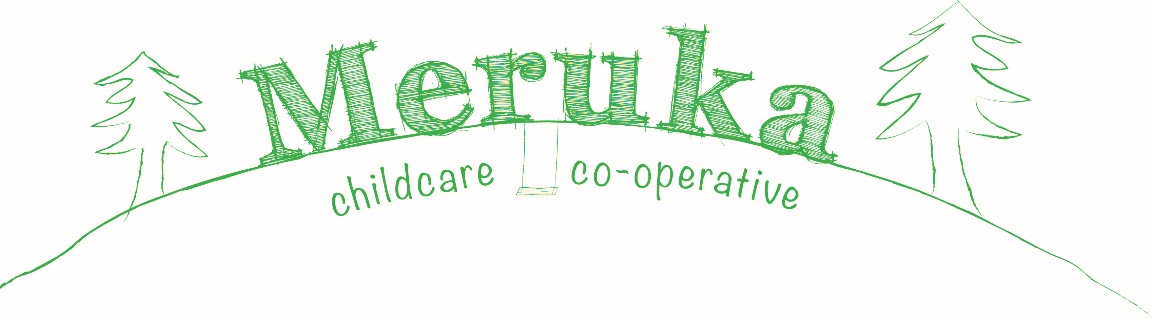 Anaphylaxis Policy1. Policy statement Values This children’s service believes that the safety and wellbeing of children who are at risk of anaphylaxis is a whole-of-community responsibility.  The service is committed to: Providing, as far as practicable, a safe and healthy environment in which children at risk of 	anaphylaxis can participate equally in all aspects of the children’s program and experiencesRaising awareness about allergies and anaphylaxis amongst the service community and 	children in attendanceActively involving the parents/guardians of each child at risk of anaphylaxis in assessing 	risks, developing risk minimisation strategies and management strategies for their childEnsuring each staff member and other relevant adults have adequate knowledge of allergies, 	anaphylaxis and emergency proceduresFacilitating communication to ensure the safety and wellbeing of children at risk of 	anaphylaxis.  Purpose  The aim of this policy is to: Protect children diagnosed at risk of anaphylaxis and minimise the risk of an anaphylactic 	reaction occurring while the child is in the care of the children’s serviceEnsure that staff members respond appropriately to an anaphylactic reaction by initiating 	appropriate treatment, including competently administering an EpiPen® Raise the service community’s awareness of anaphylaxis and its management through 	education and policy implementation. 2. Scope The Children’s Services Act 1996 was amended on 14 July 2008 to require proprietors of licensed children’s services to have an anaphylaxis management policy in place. This policy will be required whether or not there is a child diagnosed at risk of anaphylaxis enrolled at the service.  It will apply to children enrolled at the service, their parents/guardians, staff and licensee as well as to other relevant members of the service community, such as volunteers and visiting specialists.   3. Background and legislation Anaphylaxis is a severe, life-threatening allergic reaction. Up to two per cent of the general population and up to five per cent of children are at risk. The most common causes in young children are eggs, peanuts, tree nuts, cow milk, bee or other insect stings, and some medications. Young children may not be able to express the symptoms of anaphylaxis. A reaction can develop within minutes of exposure to the allergen, but with planning and training, a reaction can be treated effectively by using an adrenaline auto- injector called an EpiPen®. The Committee recognizes the importance of all staff responsible for the child/ren at risk of anaphylaxis undertaking training that includes preventative measures to minimise the risk of an anaphylactic reaction, recognition of the signs and symptoms of anaphylaxis and emergency treatment, including administration of an EpiPen®. Staff and parents/guardians need to be made aware that it is not possible to achieve a completely allergen-free environment in any service that is open to the general community.  Staff should not have a false sense of security that an allergen has been eliminated from the environment.  Instead the Committee recognizes the need to adopt a range of procedures and risk minimisation strategies to reduce the risk of a child having an anaphylactic reaction, including strategies to minimise the presence of the allergen in the service. See Nut Aware Environment Policy.Legislation Children’s Services Act 1996  Children’s Services and Education Legislation Amendment (Anaphylaxis Management) Act 2008 Children’s Services Regulations 1998 Health Act 1958 Health Records Act 2001 Occupational Health and Safety Act 2004 Ministerial Order 706  4. Definitions Allergen: A substance that can cause an allergic reaction. Allergy: An immune system response to something that the body has identified as an allergen. People genetically programmed to make an allergic response will make antibodies to particular allergens. Allergic reaction: A reaction to an allergen.  Common signs and symptoms include one or more of the following: hives, tingling feeling around the mouth, abdominal pain, vomiting and/or diarrhoea, facial swelling, cough or wheeze, difficulty swallowing or breathing, loss of consciousness or collapse (child pale or floppy), or cessation of breathing. Ambulance contact card: A card that the service has completed, which contains all the information that the Ambulance Service will request when phoned on 000.  An example of this is the card that can be obtained from the Metropolitan Ambulance Service and once completed by the service it should be kept by the telephone from which the 000 phone call will be made. Anaphylaxis: A severe, rapid and potentially fatal allergic reaction that involves the major body systems, particularly breathing or circulation systems. Anaphylaxis medical management action plan: a medical management plan prepared and signed by a Registered Medical Practitioner providing the child’s name and allergies, a photograph of the child and clear instructions on treating an anaphylactic episode.  An example of this is the Australian Society of Clinical Immunology and Allergy (ASCIA) Action Plan. Anaphylaxis management training: accredited anaphylaxis management training that includes strategies for anaphylaxis management, recognition of allergic reactions, risk minimisation strategies, emergency treatment and practice with an EpiPen® trainer. Adrenaline auto-injection device training: training in the use of the EpiPen® provided by allergy nurse educators or other qualified professionals such as doctors, first aid trainers, through accredited training or through the use of the self-paced trainer CD ROM and trainer EpiPen®. Children at risk of anaphylaxis: those children whose allergies have been medically diagnosed and who are at risk of anaphylaxis. EpiPen®: A device containing a single dose of adrenaline, delivered via a spring- activated needle, which is concealed until administered.  Two strengths are available, an EpiPen® and an EpiPen Jr®, and are prescribed according to the child’s weight.  The EpiPen Jr® is recommended for a child weighing 10-20kg.  An EpiPen® is recommended for use when a child is in excess of 20kg. EpiPen® kit: An insulated container, for example an insulated lunch pack containing a current EpiPen®, a copy of the child’s anaphylaxis action plan, and telephone contact details for the child’s parents/guardians, the doctor/medical service and the person to be notified in the event of a reaction if the parent/guardian cannot be contacted.  If prescribed an antihistamine may be included in the kit.  EpiPens® are stored away from direct heat. The EpiPen® will be kept in the room with the child with anaphylaxis in an appropriately insulated container on a designated shelf known to all staff, or will be taken outside with the child by a staff member in a bum bag.Intolerance: Often confused with allergy, intolerance is a reproducible reaction to a substance that is not due to the immune system.   No food sharing: The practice where the child at risk of anaphylaxis eats only that food that is supplied or permitted by the parent/guardian, and does not share food with, or accept other food from any other person. Nominated staff member: A staff member nominated to be the liaison between parents/guardians of a child at risk of anaphylaxis and the licensee.  This person also checks the EpiPen® is current, the EpiPen® kit is complete and leads staff practice sessions after all staff have undertaken anaphylaxis management training. Communication plan:  A plan that forms part of the policy outlining how the service will communicate with parents and staff in relation to the policy and how parents and staff will be informed about risk minimisation plans and emergency procedures when a child diagnosed at risk of anaphylaxis is enrolled in the service.    Risk minimisation: A practice of reducing risks to a child at risk of anaphylaxis by removing, as far as is practicable, major sources of the allergen from the service and developing strategies to help reduce risk of an anaphylactic reaction. Risk minimisation plan: A plan specific to the service that specifies each child’s allergies, the ways that each child at risk of anaphylaxis could be accidentally exposed to the allergen while in the care of the service, practical strategies to minimise those risks, and who is responsible for implementing the strategies.  The risk minimisation plan should be developed by families of children at risk of anaphylaxis and staff at the service and should be reviewed at least annually, but always upon the enrolment or diagnosis of each child who is at risk of anaphylaxis.  A sample risk minimisation plan is outlined in Schedule 3 available at the Victorian Government Department of Education and Early Childhood Development website, See contact details for resources and support.Service community: all adults who are connected to the children’s service. Treat box: A container provided by the parent/guardian that contains treats, for example, foods which are safe for the child at risk of anaphylaxis and used at parties when other children are having their treats.  Non-food rewards, for example stickers, stamps and so on are to be encouraged for all children as one strategy to help reduce the risk of an allergic reaction. 5. Procedures The Proprietor shall: 1) In all children’s services: Ensure there is an anaphylaxis management policy in place Ensure that the policy is displayed at the service Ensure all staff have undertaken training in the administration of the EpiPen®. Ensure that all staff members have completed first aid and anaphylaxis management training.2) In services where a child diagnosed at risk of anaphylaxis is enrolled the proprietor shall also: Conduct an assessment of the potential for accidental exposure to allergens while child/ren at risk of anaphylaxis are in the care of the service and develop a risk minimisation prevention plan for the centre in consultation with staff and the families of the child/renCompletion of an Annual Anaphylaxis Risk Management ChecklistEnsure all staff members on duty have completed accredited anaphylaxis management training and that practice of EpiPen® administration is undertaken regularly. All staff at Meruka are trained by qualified training providers such as the Royal Children’s Hospital Allergy Department. Currently Meruka trains all staff on arrival at the service and every 2 years. Every 2 months at a staff meeting, allergy related issues are discussed to ensure that all staff are aware of which children are at risk, to what, expiry dates of EpiPens® are checked and knowledge of the location of the EpiPen® is checked. “Anaphylaxis scenarios” and EpiPen® administration procedures using an EpiPen® trainer are practiced quarterly under the supervision of the Co-ordinatorEnsure, where possible, that all relievers undertake relevant anaphylaxis training and are aware of symptoms of an anaphylactic reaction, the child at risk of anaphylaxis, the child’s allergies, the individual anaphylaxis medical management action plan and EpiPen® kit   Ensure that no child who has been prescribed an EpiPen® is permitted to attend the service or its programs without that EpiPen®Make parents/guardians aware of this policy, and provide access to it on request.  A copy of the policy must be given to the parent/guardians of the child ‘at risk’Implement the communication strategy and encourage ongoing communication between parents/guardians and staff regarding the current status of the child’s allergies, this policy and its implementationDisplay an ASCIA generic poster called Action plan for Anaphylaxis in a key location at the service, for example, in the children’s room, the staff room or near the medication cabinet Display an ambulance contact card by telephonesComply with the procedures outlined in Schedule 1 Details of allergies when a child is diagnosed at risk of anaphylaxis are inserted in the child’s enrolment records with that child’s individual anaphylaxis medical management action plan signed by a registered medical practitioner.  This will outline the allergies and describe the prescribed medication for that child and the circumstances in which it should be used. The student’s Individual Anaphylaxis Management Plan will be reviewed in consultation with the child’s parents annually and if the medical condition changes or after the child has an anaphylactic reaction at Meruka or on excursion with Meruka Provide an emergency spare EpiPen Junior® and Regular for use when an EpiPen® has not been administered correctly and there is an ongoing anaphylactic reaction in a child. These EpiPens® will be stored with the First Aid Kit.  Staff responsible for the child at risk of anaphylaxis shall: Ensure a copy of the child’s anaphylaxis action plan is visible to all staffFollow the child’s anaphylaxis action plan in the event of an allergic reaction, which may 	progress to anaphylaxisIn the situation where a child who has not been diagnosed as allergic, but who appears to be 	having an anaphylactic reaction: Call an ambulance immediately by dialling 000Commence first aid measuresContact the parent/guardian Contact the person to be notified in the event of illness if the parent/guardian cannot be 	contactedPractice EpiPen® administration procedures using an EpiPen® trainer and anaphylaxis 	scenarios” on a regular basisAsk all parents/guardians as part of the enrolment procedure, prior to their child’s attendance 	at the service, whether the child has allergies and document this information on the child’s 	enrolment record.  If the child has severe allergies, ask the parents/guardians to provide a 	medical management action plan signed by a Registered Medical PractitionerEnsure that parents/guardians provide an anaphylaxis medical management action plan 	signed by the child’s Doctor and a complete EpiPen® kit while the child is present at the 	serviceEnsure that the EpiPen® kit is stored in a location that is known to all staff, including relief 	staff; easily accessible to adults (not locked away); inaccessible to children; and away from 	direct sources of heat. At Meruka the EpiPen® will be kept in the room with the child with 	anaphylaxis in an appropriately insulated container on a designated shelf known to all staff, 	or will be taken outside with the child by a staff member in a bum bagEnsure that the EpiPen® kit for each child at risk of anaphylaxis is carried by a trained adult 	on excursions that this child attendsRegularly check the EpiPen® expiry date.  (The manufacturer will only guarantee the 	effectiveness of the EpiPen® to the end of the nominated expiry month)Should ensure a child is dressed appropriately for indoor/outdoor play is diagnosed at risk of 	anaphylaxis because of an insect sting/biteShould check materials used in art and craft do not expose children to allergens.  For 	example: remove egg cartons and cereal boxesProvide information to the service community about resources and support for managing 	allergies and anaphylaxis Comply with the procedures outlined in Schedule 1. Parents/guardians of children shall: Comply with the procedures outlined in Schedule 1. Parents/guardians of a child at risk of anaphylaxis shall: Inform staff, either on enrolment or on diagnosis, of their child’s allergiesDevelop an anaphylaxis risk minimisation plan with service staffProvide staff with an anaphylaxis medical management action plan signed by the registered 	medical practitioner giving written consent to use the EpiPen® in line with this action plan Provide staff with a complete EpiPen® kitRegularly check the EpiPen® expiry dateShould ensure that they send their child/ren at risk of anaphylaxis because of an insect 	sting/bite with appropriate clothing for indoor/outdoor playAssist staff by offering information and answering any questions regarding their child’s 	allergiesNotify the staff of any changes to their child’s allergy status and provide a new anaphylaxis 	action plan in accordance with these changesCommunicate all relevant information and concerns to staff, for example, any matter relating 	to the health of the child Comply with the service’s policy that no child who has been prescribed an EpiPen® is 	permitted to attend the service or its programs without that EpiPen®Comply with the procedures outlined in Schedule 1. 6.  Evaluation  The Committee shall: Discuss with staff their knowledge of issues following staff participation in anaphylaxis 	management trainingSelectively audit enrolment checklists (e.g. annually) to ensure that documentation is current 	and completeDiscuss this policy and its implementation with parents/guardians of children at risk of 	anaphylaxis to gauge their satisfaction with both the policy and its implementation in relation 	to their child Respond to complaints Review the adequacy of the response of the service if a child has an anaphylactic reaction 	and consider the need for additional training and other corrective action. The staff shall nominate a staff member to: Conduct ‘anaphylaxis scenarios’ and supervise practice sessions in EpiPen® administration 	procedures to determine the levels of staff competence and confidence in locating and using 	the EpiPen® kitAn anaphylaxis resource kit has been provided to all children’s services.  This kit contains an  	EpiPen® trainer and trainer CD ROM to enable staff to practice the administration of the 	EpiPen® regularly. This trainer EpiPen® should be stored separately from all other 	EpiPens®, for example in a file with anaphylaxis resources, so that the EpiPen® trainer is not 	confused with an actual EpiPen®Routinely (e.g. monthly) review each EpiPen® kit to ensure that it is complete and the 	EpiPen® is not expired Liaise with the Committee and parents of children at risk of anaphylaxis.Parents/guardians shall: Read and be familiar with the policy Identify and liaise with the nominated staff member Bring relevant issues to the attention of both staff and licensee. Schedule 1.   Risk minimisation plan  The following procedures should be developed in consultation with the parent or guardian and implemented to help protect the child diagnosed at risk of anaphylaxis from accidental exposure to food allergens: In relation to the child at risk: This child should only eat food that has been specifically prepared for him/her;Where the service is preparing food for the child, ensure that it has been prepared according to the parent’s instructions. All food that is prepared on site at Meruka is prepared in line with the healthy eating and nut aware policies. Some parents will choose to provide all food for their child.  All food for this child should be checked and approved by the child’s parent/guardian and be 	in accordance with the risk minimisation planBottles, other drinks and lunch boxes, including any treats, provided by the 	parents/guardians for this child should be clearly labelled with the child’s name There should be no trading or sharing of food, food utensils and containers with this child In some circumstances it may be appropriate that a highly allergic child does not sit at the 	same table when others consume food or drink containing or potentially containing the 	allergen.  However, children with allergies should not be separated from all children and 	should be socially included in all activitiesParents/guardians should provide a safe treat box for this child Where this child is very young, provide his/her own high chair to minimise the risk of cross-	contamination When the child diagnosed at risk of anaphylaxis is allergic to milk, ensure non-allergic babies 	are held when they drink formula/milk Increase supervision of this child on special occasions such as excursions, incursions or 	family days. In relation to other practices at the centre: Ensure tables, high chairs and bench tops are washed down after eating Ensure hand washing for all children before and after eatingRestrict use of food and food containers, boxes and packaging in crafts, cooking and science experiments, depending on the allergies of particular children.  Staff should discuss the use of foods in such activities with parents/guardians of this child and these foods should be consistent with the risk minimisation planAll children need to be closely supervised at meal and snack times and consume food in specified areas.  To minimise risk children should not ‘wander around’ the centre with food Staff should use non-food rewards, for example stickers, for all childrenThe risk minimisation plan will inform the children’s service’s food purchases and menu planningFood preparation personnel (staff and volunteers) should be instructed about measures necessary to prevent cross contamination between foods during the handling, preparation and serving of food – such as careful cleaning of food preparation areas and utensils Where food is brought from home to the centre, all parents/guardians will be asked not to send food containing specified allergens or ingredients as determined in the risk minimisation plan. Schedule 2. 	Enrolment Checklist for Children at Risk of Anaphylaxis A risk minimisation plan is completed in consultation with parent/guardian, which includes strategies to address the particular needs of each child at risk of anaphylaxis, and this plan is implemented Parents/guardians of a child diagnosed at risk of anaphylaxis have been provided a copy of the service’s Anaphylaxis management policy All parents/guardians are made aware of the Anaphylaxis management policy Anaphylaxis medical management action plan for the child is signed by the child’s Doctor and is visible to all staff EpiPen® (within expiry date) is available for use at any time the child is in the care of the service EpiPen® is stored in an insulated container, in a location easily accessible to adults (not locked away), inaccessible to children and away from direct sources of heat. At Meruka the EpiPen will be kept in the room with the child with anaphylaxis in an appropriately insulated container on a designated shelf known to all staff, or will be taken outside with the child by a staff member in a bum bag  All staff, including relief staff, are aware of each EpiPen® kit location Staff responsible for the child/ren diagnosed at risk of anaphylaxis undertake accredited anaphylaxis management training, which includes strategies for anaphylaxis management, risk minimisation, recognition of allergic reactions, emergency treatment and practice with an EpiPen® trainer, and is reinforced at yearly intervals The service’s emergency action plan for the management of anaphylaxis is in place and all staff understand the plan. As part of this plan one staff member will stay with the allergic child while alerting other staff to bring the EpiPen to the affected child. Other staff members will call an ambulance, supervise all the other children at the centre and contact the child’s parents. A treat box is available for special occasions (if relevant) and is clearly marked as belonging to the child at risk of anaphylaxis Parent/guardian’s current contact details are available Information regarding any other medications or medical conditions (for example asthma) is available to staff If food is prepared at the service, measures are in place to prevent contamination of the food given to the child at risk of anaphylaxis. Related documents Related documents at the service Enrolment checklist for children at risk of anaphylaxis (Schedule 2). Sample Risk Minimisation Plan (Schedule 3) See Department of Education and Early Childhood Development website for this schedule.Brochure titled “Anaphylaxis – a life threatening reaction”, available through the Royal Children’s Hospital, Department of Allergy. Related policies such as: Enrolment of Children PolicyHealth Policy Nut Aware Environment Policy Hygiene and Food Safety PolicyContact details for resources and support Australasian Society of Clinical Immunology and Allergy (ASCIA), at www.allergy.com.au , 	provides information on allergies.  Their sample Anaphylaxis Action Plan can be downloaded 	from this site.  Contact details for Allergists may also be provided.  Telephone (02) 9907 	9773. Anaphylaxis Australia Inc., at www.allergyfacts.org.au, is a non-profit support organisation for 	families with food anaphylactic children.  Items such as storybooks, tapes, EpiPen® trainers 	and so on are available for sale from the Product Catalogue on this site.  Anaphylaxis 	Australia Inc. provides a telephone support line for information and support to help manage 	anaphylaxis.	 Telephone (02) 9907 9773. Royal Children’s Hospital, Department of Allergy, at www.rch.org.au, provides information 	about allergies and the services provided by the hospital.  Contact may be made with the 	Department of Allergy to evaluate a child’s allergies and if necessary, provide an EpiPen® 	prescription, as well as to purchase EpiPen® trainers.  Telephone (03) 9345 5701. Department of Education and Early Childhood Development website at 	http://www.education.vic.gov.au/ecsmanagement/ provides information related to 	anaphylaxis, including frequently asked questions related to anaphylaxis training. Referenced National Quality Standards Quality Area 2 – Children’s Health & Safety2.1	Each child’s health is promoted.2.3	Each child is protected.Quality Area 3 – Staffing arrangements4.1	Staffing arrangements enhance children’s learning and development and 		ensure their safety and wellbeing.4.2	Educators, coordinators and staff have the skills and knowledge to support 		children’s learning, health, safety and wellbeing.Quality Area 6 – Collaboration with families and communities6.1	Respectful supportive relationship with families are developed and 			maintained.6.3	The service collaborates with other organisations and services to enhance 		children’s learning and wellbeing.Quality Area 7 – Leadership & Service Management7.2	There is a commitment to continuous improvement	7.3	Management and administrative systems enable the effective provision of 		a quality service.7.4	Information is exchanged with families on a regular basis.